https://vk.com/proektoria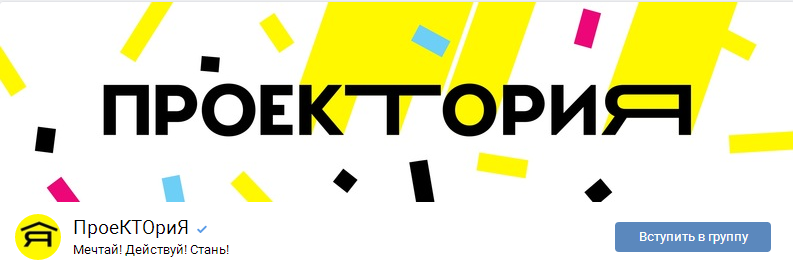 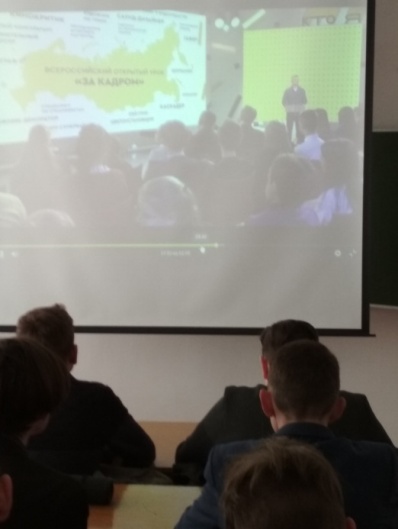    Цикл Всероссийских открытых уроков «ПроеКТОриЯ» По графику. День: ЧетвергВремя проведения: 13:00 по московскому времени. Личный кабинет позволяет: ● просматривать открытые уроки в режиме онлайн и в записи; ● скачивать записи уроков и полезные материалы к ним; Информация МАОУ СОШ № 20 поселка Псебайоб участии в открытом уроке ПРОЕКТОРИЯКлассыКоли-чество классовЧисло обучающихся, принявших участие в просмотре урокаЧисло обучающихся, принявших участие в просмотре урокаЧисло обучающихся, принявших участие в просмотре урокаЧисло обучающихся, принявших участие в просмотре урокаЧисло обучающихся, принявших участие в просмотре урокаЧисло обучающихся, принявших участие в просмотре урокаЧисло обучающихся, принявших участие в просмотре урокаКлассыКоли-чество классов05.09.1926.09.1917.10.1919.12.1930.01.2013.02.2027.02.20КлассыКоли-чество классовЯ помнюСпасателиСоздатели хайпаКто у руляРазбор полетовЗа кадромЗарядись82733223218272392727223120293010110251525131922111210513111013Итого:6269564101628588КлассыКоли-чество классовЧисло обучающихся, принявших участие в просмотре урокаЧисло обучающихся, принявших участие в просмотре урокаЧисло обучающихся, принявших участие в просмотре урокаЧисло обучающихся, принявших участие в просмотре урокаКлассыКоли-чество классов5.0319.0309.0423.04КлассыКоли-чество классовИнженерыАвторы переменСделай громчеМоя профессия история8277103692811834101117726111135613Итого:6393031109